Publicado en  el 12/12/2016 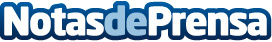 Murica aporta la experiencia de Lorca en una jornada europea sobre protección del patrimonio históricoEl director general de Unión Europea recuerda que la recuperación de los inmuebles lorquinos afectados fue reconocida con el Premio Europa NostraDatos de contacto:Nota de prensa publicada en: https://www.notasdeprensa.es/murica-aporta-la-experiencia-de-lorca-en-una Categorias: Artes Visuales Murcia Ciberseguridad Premios Patrimonio http://www.notasdeprensa.es